COMUNICADO Nº 37CONVOCATORIA A PROFESORES DEL RANKING DE LA UGEL ACOMAYO AÑO 2021La comisión de contrata docente de la UGEL Acomayo en aplicación del D.S. Nº 015-2020 MINEDU, comunica a los profesores que se encuentran en el Ranking: Nivel Primaria Ranking de la PUNLa adjudicación de plazas será el día miércoles 13 de octubre del 2021 a horas 4:00 p.m. en forma virtual por la plataforma zoom:EL LINK DE ADJUDICACIÓN ES EL SIGUIENTE: https://us02web.zoom.us/j/83870851750?pwd=b3d4ZkQzTndxNFU1bTN3dThwK2Y4QT09PLAZA VACANTE: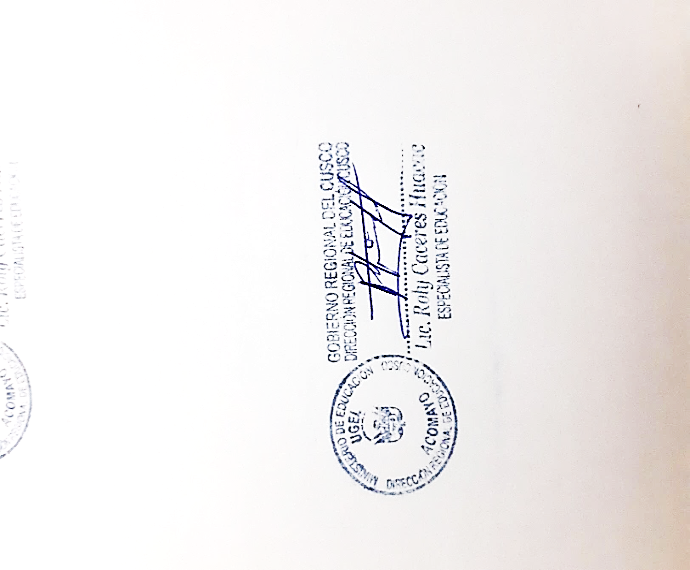 Acomayo, 11 de octubre de 2021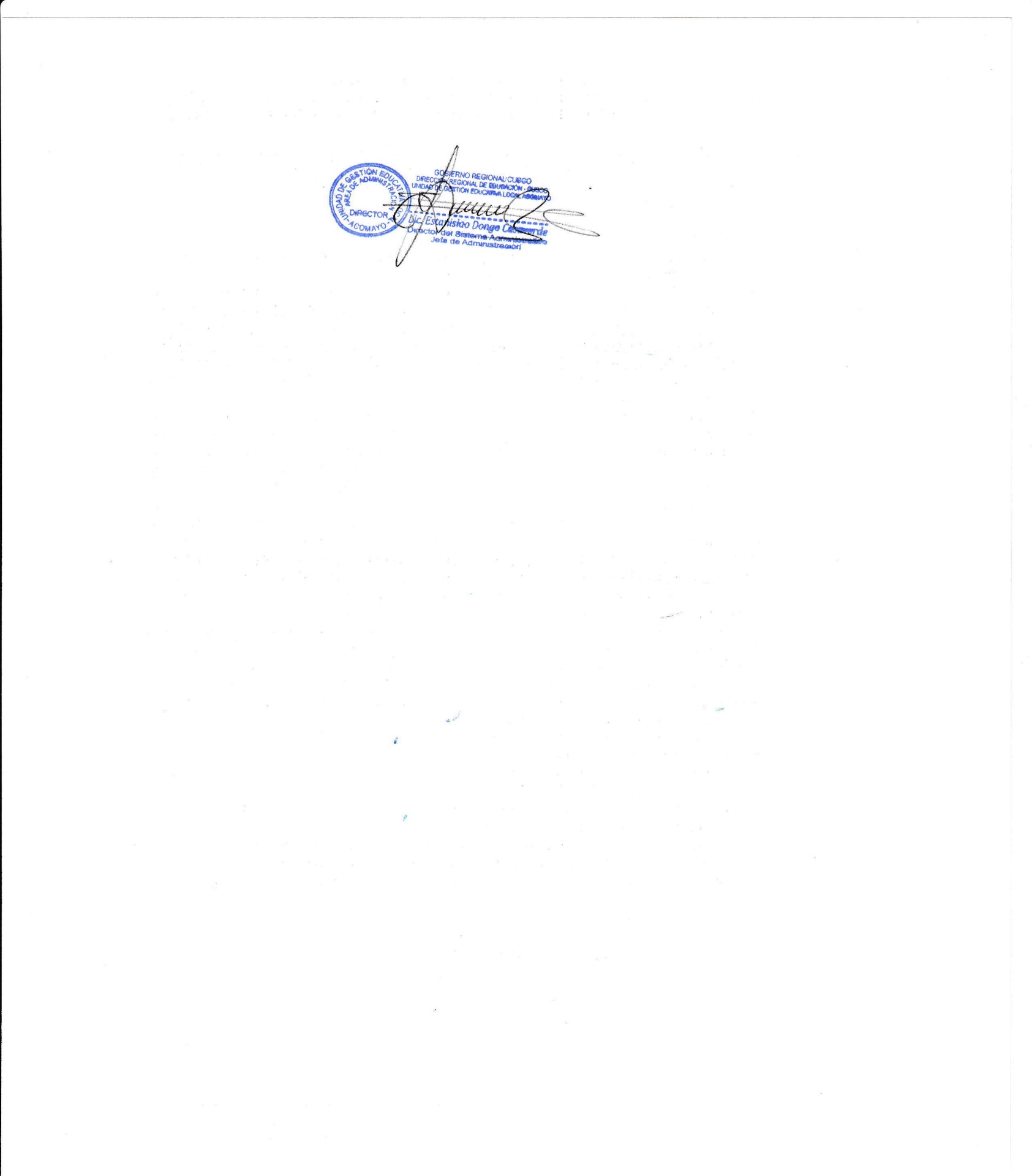 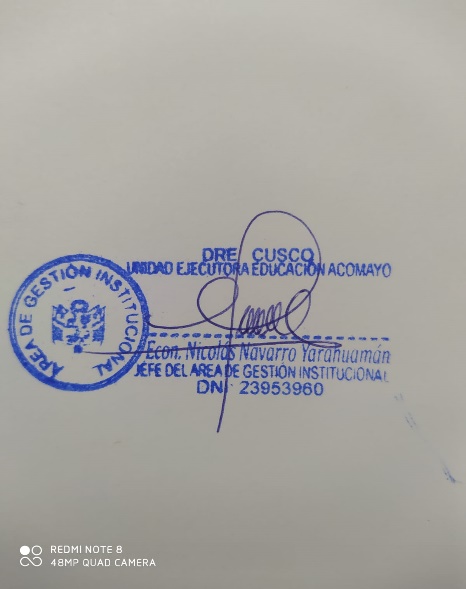 NIVEL EDUCATIVONOMBRE DE LA INSTITUCION EDUCATIVAESPECIALIDADCODIGO DE PLAZAMOTIVO DE VACANTEJOR. LABPrimariaI.E. N° 50979Primaria420221215619Cese del prof. José N. Ramos Fernandez del 01 de octubre al 31 de diciembre del 202130 hrs.